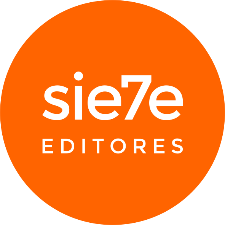 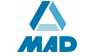 Consiento el tratamiento de datos personales. Acepto las condiciones de uso (https://www.7editores.com/condiciones-de-uso/), política de privacidad (https://www.7editores.com/politica-de-privacidad/) y aviso legal (https://www.7editores.com/aviso-legal/). TEMARIOSLos gastos de portes serán gratuitos si el pedido supera los 90 € netos. Si el pedido es menor a 90 € netos, se incrementaría en 5 € en concepto de gastos de portes (Solo en Península. Para Canarias, Baleares, Ceuta y Melilla, consultar).Remitir formulario de pedido cumplimentado a pedidosweb@7editores.com o cumplimentado y sellado, al FAX 955796626IMPRESO PETICIÓN LIBROS – COMUNIDAD FORAL DE NAVARRAAUXILIARES ADMINISTRATIVOS - EDICIONES 2019IMPRESO PETICIÓN LIBROS – COMUNIDAD FORAL DE NAVARRAAUXILIARES ADMINISTRATIVOS - EDICIONES 2019IMPRESO PETICIÓN LIBROS – COMUNIDAD FORAL DE NAVARRAAUXILIARES ADMINISTRATIVOS - EDICIONES 2019IMPRESO PETICIÓN LIBROS – COMUNIDAD FORAL DE NAVARRAAUXILIARES ADMINISTRATIVOS - EDICIONES 2019IMPRESO PETICIÓN LIBROS – COMUNIDAD FORAL DE NAVARRAAUXILIARES ADMINISTRATIVOS - EDICIONES 2019IMPRESO PETICIÓN LIBROS – COMUNIDAD FORAL DE NAVARRAAUXILIARES ADMINISTRATIVOS - EDICIONES 2019IMPRESO PETICIÓN LIBROS – COMUNIDAD FORAL DE NAVARRAAUXILIARES ADMINISTRATIVOS - EDICIONES 2019IMPRESO PETICIÓN LIBROS – COMUNIDAD FORAL DE NAVARRAAUXILIARES ADMINISTRATIVOS - EDICIONES 2019IMPRESO PETICIÓN LIBROS – COMUNIDAD FORAL DE NAVARRAAUXILIARES ADMINISTRATIVOS - EDICIONES 2019IMPRESO PETICIÓN LIBROS – COMUNIDAD FORAL DE NAVARRAAUXILIARES ADMINISTRATIVOS - EDICIONES 2019Nombre*Nombre*Apellidos*DNI*Letra(En caso de no disponer de DNI, indique la tarjeta de residencia o el pasaporte)(En caso de no disponer de DNI, indique la tarjeta de residencia o el pasaporte)(En caso de no disponer de DNI, indique la tarjeta de residencia o el pasaporte)(En caso de no disponer de DNI, indique la tarjeta de residencia o el pasaporte)(En caso de no disponer de DNI, indique la tarjeta de residencia o el pasaporte)(En caso de no disponer de DNI, indique la tarjeta de residencia o el pasaporte)(En caso de no disponer de DNI, indique la tarjeta de residencia o el pasaporte)(En caso de no disponer de DNI, indique la tarjeta de residencia o el pasaporte)(En caso de no disponer de DNI, indique la tarjeta de residencia o el pasaporte)(En caso de no disponer de DNI, indique la tarjeta de residencia o el pasaporte)Dirección*Dirección*Dirección*C.P. *Población*Población*Población*Provincia*Email*Email*Email*Teléfono**Datos de cumplimentación obligatoria (MAYUSCULA)*Datos de cumplimentación obligatoria (MAYUSCULA)*Datos de cumplimentación obligatoria (MAYUSCULA)*Datos de cumplimentación obligatoria (MAYUSCULA)*Datos de cumplimentación obligatoria (MAYUSCULA)*Datos de cumplimentación obligatoria (MAYUSCULA)*Datos de cumplimentación obligatoria (MAYUSCULA)*Datos de cumplimentación obligatoria (MAYUSCULA)*Datos de cumplimentación obligatoria (MAYUSCULA)*Datos de cumplimentación obligatoria (MAYUSCULA)AUXILIARES ADMINISTRATIVOSPVPPrecio Ed. EspecialCantidadXNAV106 – Temario y test vol. 135,00 €26,50 €XNAV107 – Temario y test vol. 235,00 €26,50 €XNAV108 – Prueba Informática25,00 €19,00 €XNAV109 – Psicotécnico25,00 €19,00 €PROTECCIÓN DE DATOS DE CARÁCTER PERSONALDe acuerdo con lo dispuesto en el Reglamento General sobre Protección de Datos Europeo 2016/679, 7 EDITORES RECURSOS PARA LA CUALIFICACIÓN PROFESIONAL Y EL EMPLEO, S.L (7 Editores) le informa que los datos de carácter personal que nos proporcione pasarán a formar parte de nuestra base de datos, durante el periodo estrictamente necesario para cumplir con la finalidad para la que se otorgan. Dicha finalidad de la recogida y posterior tratamiento de los datos consiste en la prestación de servicios inherentes al objeto social del Responsable del Tratamiento. La legitimación para el tratamiento se basa en el consentimiento del interesado y/o la ejecución de un contrato. Así mismo le informamos que cuenta con los derechos de acceso, rectificación, supresión, portabilidad y limitación sobre sus datos, de los cuales podrá obtener más información en nuestra Política de Privacidad, inserta en la web www.7editores.com/politica-de-privacidad, y que podrá ejercitar mediante una solicitud al correo electrónico: privacidad@7editores.com o en la dirección social Av. San Francisco Javier, 9, Planta 11, 41018 Sevilla. Tiene derecho, como estipula la normativa, a la oportuna reclamación ante la AEPD.7 Editores cuenta con un Delegado de Protección de Datos, al que podrá contactar en la cuenta de correo electrónico: dpo@lbo-abogados.com.